Војводе Момчила број 10-12-16,   тел: 051/433-620 На основу члана 90., члана 70.став 1. и 3. и 6.Закона о јавним набавкама Босне и Херцеговине (Службени гласник  БиХ бр.39/14),  Правилника о  поступку директног споразума  Центра број:626/18 и члана 33. Статута Центра за развој пољопривреде и  села, у поступку јавне набавке пружања услуга „Изнајмљивање тоалета и одржавање“ на ТРЦ Мањача - Језеро, Директор Центра, доноси:О  Д  Л  У  К  У1. Прихвата се приједлог представника Центра, о избору најповољнијег понуђача за набавку пружања услуга „Набавка изнајмљивање тоалета и одржавање“ на ТРЦ Мањача - Језеро, путем директног споразума број: 1178/2022.  2. „VIGRAD“   д.о.о. Бања Лука, бира се у поступку јавне набавке број:1178/2022. Понуђач је понудио цијену   у износу од 2.400,00 КМ без ПДВ-а    односно 2.808,00 КМ са ПДВ-ом.3. Уговорни орган закључиће уговор са изабраним понуђачем, под условима утврђеним у позиву за достављање понуда и понудом  понуђача број:4/22 од  16.08.2022.године, достављене од стране изабраног понуђача. 4. Ова одлука је коначна  и ступа на снагу  даном доношења. Образложење: Центар за развој пољопривреде и села Бања Лука,  провео је поступак директног споразума  број:1178/22 за избор најповољнијег понуђача за набавку пружања услуга „Набавка изнајмљивање тоалета и одржавање“ на ТРЦ Мањача - Језеро   по Одлуци Директора број:1177/22-О  од 15.08.2022.године. Критериј за избор најповољнијег понуђача  је најнижа цијена.Позив за достављање понуда, упућен је понуђачу „VIGRAD“ д.о.о. Бања Лука  дана 15.08.2022.године –лично преузео позив. Процијењена вриједност јавне набавке,  до 2.500,00  без ПДВ-а.Дана17.08.2022.године у 12:15 часова представник Центра за село је извршио отварање понуде и том приликом констатовао да је пристигла понуда добављача  „VIGRAD“ д.о.о. Бања Лука, са понуђеном цијеному износу од  2.400,00 КМ без ПДВ-а    односно 2.808,00 КМ са ПДВ-ом.С обзиром да је понуђач доставио понуду у складу са условима  из позива за достављање понуда то ће уговорни орган прихватити приједлог предсатвника  Центра и одлучити као у диспозитиву ове Одлуке. Достављено: Понуђачу			                                                         ДИРЕКТОР Евиденција                                                                   Драшко Илић, дипл.екон.Архива                                                                                 __________________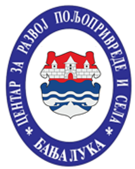 ЦЕНТАР ЗА РАЗВОЈ ПОЉОПРИВРЕДЕ И СЕЛАБАЊА ЛУКА                   Број: 1195/22-ОЦЕНТАР ЗА РАЗВОЈ ПОЉОПРИВРЕДЕ И СЕЛАБАЊА ЛУКА               Датум:17.08.2022.год.